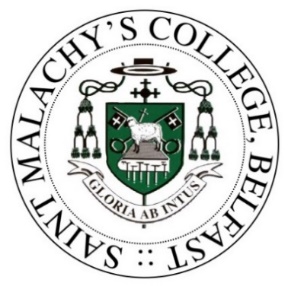 ST MALACHY’S COLLEGEThe Board of Governors of the College invites applications for the following posts:Creative Digital Technologist (2 Year, Full-Time Post)The College is currently in the process of designing and building a sector leading Creative Digital Learning Hub.  The Hub aims to develop the digital and creative skills of students and staff across the College and Area Learning Community by creating a culture of innovation and creativity in a central space that can leverage the very best in technology. The post holder will be a technology-focused professional and a key member of the Digital Technology Team, directing the team on how digital hardware, software, and resources can be used, maximised and enhanced in order to enhance the teaching and learning of digital skills within the College and ALC.  Essential Criteria:1. 	A Degree/HND/HNC or equivalent in computing, 3D animation, games design, VR or a relevant area OR 3 years’ experience working in a similar digital role, which should involve managing, supporting, troubleshooting digital networks and devices.2. 	A good working knowledge of Windows devices, MACs, Chromebooks and Mobile devices including iPads and App Deployment.3.  A good working knowledge of Windows admin and deployment, Game Engines, VR, Google Workspace, Microsoft 365 and macOS.4. 	Good communication skills and the ability to work with staff, students and other stakeholders.5.  Enthusiastic, a willingness to learn and good initiative. Desirable Criteria:1.  Experience with at least two of Coding, Coding IDEs, Games Development, Robotics, Digital Media or VR 2.  A demonstrable working knowledge of C2K Systems and iOS devices.3. 	Experience in using an MDM platform for device and app deployment4. 	An understanding of the current Digital curriculum and knowledge of where the Curriculum is heading.Salary band NJC 19 to 25 (£25,927 to £30,095). Salary placement dependent on skills and experience.Catering Manager (Term-Time)To be responsible for the efficient and effective delivery of the catering service within the College.Essential Criteria: City and Guilds 706/2, NVQ Level 2 Catering or equivalent and Basic Food Hygiene Certification or equivalent. A minimum of 1-year experience in large scale catering as an assistant cook or equivalent. Desirable Criteria: Intermediate Hygiene Certificate. Bakery qualificationHours & Pay Rates: 33.75 hours per week, term-time. Pay Scale 3 Spinal Points 5-6 (£10.468 to £10.6774 per hour)Classroom Assistants (Special Needs) (Term-Time)Permanent and Temporary (to June ’23) term time posts to provide assistance to individual pupils with special educational and behavioural needs.Essential Criteria: Applicants must hold a minimum of 2 A Levels, (grades A to E) or at least six months’ experience of supporting children with SEN in a classroom environment and a minimum of 5 GCSE/O Levels including English and Mathematics (grades A to C). Desirable Criteria: Preference may be given to those applicants that have a recognised SEN qualification; or have at least six months’ experience of working as a Classroom Assistant.Hours & Pay Rates: 30 hours per week term-time, (£10.468 to £10.6774 per hour).General Care Assistant (Term-Time)Temporary, term time post to provide assistance to an individual pupil with special needs. Essential Criteria: Applicants must hold a minimum of GCSE/O Level English and Mathematics grades A to C. Desirable Criteria: Preference may be given to those applicants that have at least three months’ relevant experience in looking after children with special needs and/or a recognised qualification in a related SEN area. Hours & Pay Rates: 30 hours per week, term-time, (£9.8639 per hour).Sixth Form Study Supervisor (Term-Time)Permanent post to supervise senior pupils during study and Computer room supervision and to assist in the College administration.Essential Criteria: Experience of teaching or supervising children studying in a school or college.Hours & Pay Rates: 30 hours per week, term-time, (£10.40 per hour).Criteria may be enhanced on all posts for short-listing purposes. Further information and application forms are available directly at the College’s reception, to download from the College website at http://www.stmalachyscollege.com or by post from The Monitoring Officer, 36 Antrim Road, Belfast BT15 2AE. Closing date for receipt of applications is Friday 3rd June 2022 at 3.00pm.